Year R                                                                                                                        English Progression Map 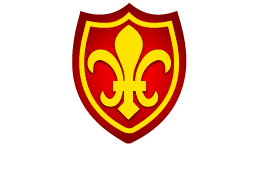 SkillsReading: Word RecognitionSay a sound for each letter in the alphabet and at least 10 digraphs.Read words consistent with their phonic knowledge by sound-blending.Read aloud simple sentences and books that are consistent with their phonic knowledge, including some common exception words.Reading: ComprehensionDemonstrate understanding of what has been read to them by retelling stories and narratives using their own words and recently introduced vocabulary.Anticipate (where appropriate) key events in stories.Use and understand recently introduced vocabulary during discussions about stories, non-fiction, rhymes and poems and during role play.Writing: HandwritingSit correctly at table, holding pencil with a secure pencil grip (encouraging tri-pod grip)Write recognisable letters, most of which are correctly formed. (print, not cursive)Writing: Punctuation and GrammarSentence StructureWrite simple phrases and sentences that can be read by othersPunctuationSeparation of words with spacesBegin to use capital letters and full stopsWriting: CompositionSay out loud what they are going to write aboutCompose a sentence orally before writingRe-read what they have written to check that it makes senseWriting: SpellingSpell words by identifying sounds in them and representing the sounds with a letter or lettersWrite their own name